Α Ν Α Κ Ο Ι Ν Ω Σ ΗΤΟ ΕΡΓΑΣΤΗΡΙΟ ΤΟΥ ΜΑΘΗΜΑΤΟΣ «ΟΡΓΑΝΩΣΗ ΚΑΙ ΛΕΙΤΟΥΡΓΙΑ ΤΑΞΙΔΙΩΤΙΚΗΣ ΒΙΟΜΗΧΑΝΙΑΣ ΙΙ» ΕΧΕΙ ΟΛΟΚΛΗΡΩΘΕΙ ΚΑΙ Η ΕΞΕΤΑΣΤΕΑ ΥΛΗ, ΘΑ ΕΙΝΑΙ ΑΠΟ ΤΗΝ ΕΝΟΤΗΤΑ 1 ΕΩΣ ΚΑΙ ΤΗΝ 11.Η ΕΞΕΤΑΣΗ ΤΟΥ ΕΡΓΑΣΤΗΡΙΟΥ ΘΑ ΠΡΑΓΜΑΤΟΠΟΙΗΘΕΙ ΒΑΣΗ ΠΡΟΓΡΑΜΜΑΤΟΣ ΣΤΟ ΕΡΓΑΣΤΗΡΙΟ Ε2, ΟΠΟΥ ΕΙΝΑΙ ΕΓΚΑΤΕΣΤΗΜΕΝΟ ΤΟ GALILEO.Ο ΔΙΔΑΣΚΩΝ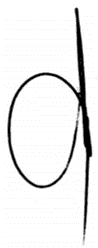 ΓΕΩΡΓΙΟΣ ΗΓΟΥΜΕΝΑΚΗΣΛΕΚΤΟΡΑΣ ΕΦΑΡΜΟΓΩΝ